CAMARA MUNICIPAL DE SANTA BRANCA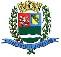 SECRETARIA DE FINANÇAS - CNPJ.01.958.948/0001-17PCA AJUDANTE BRAGA 108 CENTRO SANTA BRANCAData: 17/04/2018 15:40:11Transparência de Gestão Fiscal - LC 131 de 27 de maio 2009	Sistema CECAM (Página: 1 / 1)Empenho	Processo	CPF/CNPJ	Fornecedor	Descrição	Mod. Lic.	Licitação	Valor Empenhado	Valor Liquidado	Valor PagoMovimentação do dia 10 de Abril de 201801.00.00 - PODER LEGISLATIVO01.01.00 - CAMARA MUNICIPAL01.01.00 - CAMARA MUNICIPAL01.01.00.01.000 - Legislativa01.01.00.01.31 - Ação Legislativa01.01.00.01.31.0001 - MANUTENÇÃO DA CAMARA01.01.00.01.31.0001.2001 - MANUTENÇÃO DA CAMARA01.01.00.01.31.0001.2001.33903001 - COMBUSTÍVEIS E LUBRIFICANTES AUTOMOTIVOS01.01.00.01.31.0001.2001.33903001.0111000 - GERALMODALIDADES DE LICITAÇÃOCONCURSOCONVITETOMADA DE PREÇOSCONCORRÊNCIADISPENSA DE LICITAÇÃOINEXIGÍVELPREGÃO PRESENCIALPREGÃO ELETRÔNICOOUTROS/NÃO APLICÁVELRDCSANTA BRANCA, 10 de Abril de 2018LUIS FERNANDO DA SILVA BARROSCRC SP-325493/O-3CONTADOR LEGISLATIVO860/0062.743.422/0001-04214 - AUTO POSTO ROGEPEL LTDA, CONSUMO GASOLINA COMUM PARA ABASTECIMENTO DOS AUTOMOVEIS DADISPENSA D/00,000,00982,32CAMARA MUNICIPAL NO MES DE MARCO DE 2018, CONSUMO GASOLINA COMUMPARA ABASTECIMENTO DOS AUTOMOVEIS DA CAMARA MUNICIPAL NO MES DEMARCO DE 201801.01.00.01.31.0001.2001.33903983 - SERVIÇOS DE CÓPIAS E REPRODUÇÃO DE DOCUMENTOS01.01.00.01.31.0001.2001.33903983 - SERVIÇOS DE CÓPIAS E REPRODUÇÃO DE DOCUMENTOS01.01.00.01.31.0001.2001.33903983 - SERVIÇOS DE CÓPIAS E REPRODUÇÃO DE DOCUMENTOS01.01.00.01.31.0001.2001.33903983 - SERVIÇOS DE CÓPIAS E REPRODUÇÃO DE DOCUMENTOS01.01.00.01.31.0001.2001.33903983.0111000 - GERAL01.01.00.01.31.0001.2001.33903983.0111000 - GERAL01.01.00.01.31.0001.2001.33903983.0111000 - GERAL840/0025.095.858/0001-08482 - DONIZETE MARTINS DE SIQUEIRA, FOTOCOPIAS DE PLANTAS DE ENGENHARIADISPENSA D/00,000,00595,00SUBTOTAL------------------------------------------------------------------0,000,001.577,32TOTAL------------------------------------------------------------------0,000,001.577,32